République Algérienne Démocratique et Populaire 
Ministère de l’Enseignement Supérieur et de la Recherche Scientifique 
Université Ibn Khaldoun – Tiaret 
Faculté des Sciences de la Matière 
Département de Chimie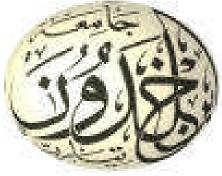 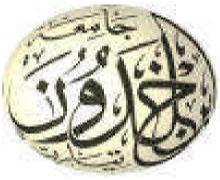 Planning des Examens de Rattrapage     1ere année Master Chimie Organique           2020/2021           Salle: 217République Algérienne Démocratique et Populaire 
Ministère de l’Enseignement Supérieur et de la Recherche Scientifique 
Université Ibn Khaldoun – Tiaret 
Faculté des Sciences de la Matière 
Département de Chimie       Planning des Examens de Rattrapage 1ere année Master Chimie des Matériaux         2020/2021         Salle: 216République Algérienne Démocratique et Populaire 
Ministère de l’Enseignement Supérieur et de la Recherche Scientifique 
Université Ibn Khaldoun – Tiaret 
Faculté des Sciences de la Matière 
Département de ChimiePlanning des Examens de Rattrapage 3eme année Chimie Fondamentale           2020/2021           Salle: 221République Algérienne Démocratique et Populaire 
Ministère de l’Enseignement Supérieur et de la Recherche Scientifique 
Université Ibn Khaldoun – Tiaret 
Faculté des Sciences de la Matière 
Département de ChimiePlanning des Examens de Rattrapage3eme année Chimie des matériaux          2020/2021         Salle : 218République Algérienne Démocratique et Populaire 
Ministère de l’Enseignement Supérieur et de la Recherche Scientifique 
Université Ibn Khaldoun – Tiaret 
Faculté des Sciences de la Matière 
Département de ChimiePlanning des Examens de Rattrapage 3eme année Chimie Organique   (2020/2021)    Salle : 220République Algérienne Démocratique et Populaire 
Ministère de l’Enseignement Supérieur et de la Recherche Scientifique 
Université Ibn Khaldoun – Tiaret 
Faculté des Sciences de la Matière 
Département de ChimiePlanning des Examens de Rattrapage 2ème année Chimie        (2020/2021)                          Amphi D    09h.30 – 10h.30                 13h.15 – 14h.15  Mardi06-07-2021Physico-chimie des polymères en solutionMr. CHAIBSpectroscopie de MasseMme  MEBREKMercredi07-07-2021Chimie OrganiqueHétérocyclique
Mr. RAHMOUNIRisque Chimique, sécurité, EnvironnementMelle  KEBIRJeudi08-07-2021Rhéologie /dégradation/stabilisation et recyclage des polymères
 Mme  BENNABIChimie Organométallique 
  et catalyseMelle  DAHANEDimanche 11-07-2021
 Synthèse des PolymèresMr BOUHADJARChimie Organique pharmaceutique et polymèresMme ABEDELMALEK09h.30 – 10h.3013h.15 – 14h.15Mardi06-07-2021Chimie des Matériaux moléculairesMr  TurkiApplication de  la chimie –PhysiqueMme  BELKASSAMercredi07-07-2021Chimie Moléculaire et Quantique avancéeMme DRISSIPhysico-chimie des surfaces et des interfaces Mme  SOUALMIJeudi08-07-2021Procédé et méthodes de préparation des matériauxMr BADAOUILes composites
 Mr  MOUMENEDimanche11-07-2021Théorie des groupesMr CHADLI10h.45 – 11h.45                 14h.30 – 15h.30  Mardi06-07-2021Chimie des surfaces et catalyseMelle HENNIEthique et déontologieMr BENHEBALMercredi07-07-2021Spectroscopie moléculaire
  Melle  KEBIRThermodynamique des solutions
Mlle. SEHILJeudi08-07-2021Electrochimie 
 Mr  BASSAIDAnglaisMr DJAAFRIAmphi D10h.45 – 11h.45                 14h.30 – 15h.30  Mardi06-07-2021
 Matériaux I : Métaux et Céramiques
 Mme  SOUALMINanotechnologiesMr KADARIMercredi07-07-2021Propriétés des matériaux 
 Mr MOUMENEMatériaux II : Polymères et Composites
  Melle KEBIRJeudi08-07-2021Chimie des surfaces et catalyse
 Mr BADAOUIAnglaisMr DJAAFRIAmphi D    10h.45 – 11h.45                 14h.30 – 15h.30  Mardi06-07-2021Chimie des produits Naturels
 Mr  CHAIBChimie Organique Thérapeutique 
 Mme ABEDELMALEKMercredi07-07-2021Chimie des surfaces et catalyse
 Mme  BELKASSAChimie Organique industrielleMelle  BENNABIJeudi08-07-2021 La Rétrosynthèse OrganiqueMr  DAHO  AnglaisMr DJAAFRIAmphi D    09h.30 – 10h.30                 13h.15 – 14h.15  Mardi06-07-2021Thermodynamique et chimie cinétique
 Mr BENHEBALChimie inorganique Mme  MABREKMercredi07-07-2021Chimie analytiqueMelle  HENNITechnique d'analyse  Physico-chimiqueMelle  BOUMTHREDJeudi08-07-2021Chimie quantique Mr KADARIAnglais
  Mr DJAAFRIDimanche11-07-2021Chimie Organique IIMr DEBDAB